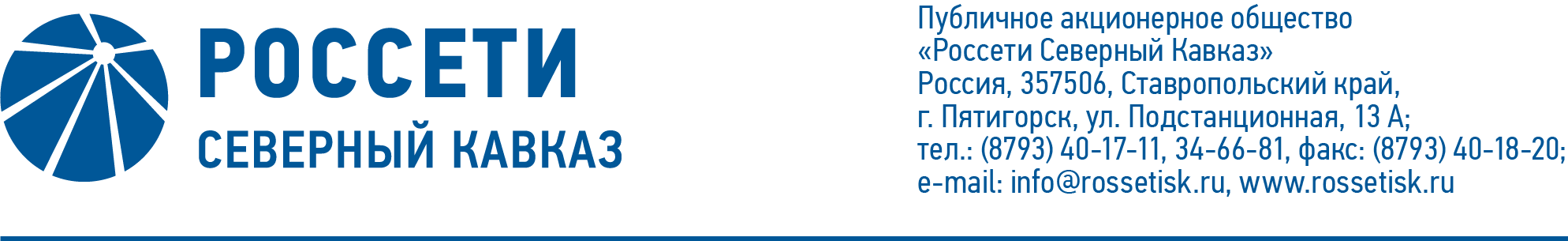 ПРОТОКОЛ № 525заседания Совета директоров ПАО «Россети Северный Кавказ»Место подведения итогов голосования: Ставропольский край, 
г. Пятигорск, ул. Подстанционная, д. 13а.Дата проведения: 27 февраля 2023года.Форма проведения: опросным путем (заочное голосование).Дата подведения итогов голосования: 27 февраля 2023 года, 23:00.Дата составления протокола: 27 февраля 2023 года.Всего членов Совета директоров ПАО «Россети Северный Кавказ» - 11 человек.В заочном голосовании приняли участие (получены опросные листы) члены Совета директоров:Гончаров Юрий ВладимировичКраинский Даниил ВладимировичЛевченко Роман АлексеевичМайоров Андрей ВладимировичМольский Алексей ВалерьевичПарамонова Наталья ВладимировнаПолинов Алексей АлександровичСасин Николай ИвановичКворум имеется.Повестка дня: Об утверждении отчета о результатах исполнения утвержденного Плана развития системы управления производственными активами ПАО «Россети Северный Кавказ» на 2022-2024 гг. за 2022 год.Об одобрении проекта изменений, вносимых в инвестиционную программу ПАО «Россети Северный Кавказ» на период 2023-2027 годы, утверждённую приказом Минэнерго России от 25.11.2022 № 33@».  О предварительном одобрении Соглашения о внесении изменений в Коллективный договор Публичного акционерного общества «Россети Северный Кавказ» на 2019-2021 годы с учетом продления на срок до 31.12.2024 (индексация).О предварительном одобрении Соглашения о внесении изменений в Коллективный договор Публичного акционерного общества «Россети Северный Кавказ» на 2019-2021 годы с учетом продления на срок до 31.12.2024 (аванс).Итоги голосования и решения, принятые по вопросам повестки дня:Вопрос № 1. Об утверждении отчета о результатах исполнения утвержденного Плана развития системы управления производственными активами                              ПАО «Россети Северный Кавказ» на 2022-2024 гг. за 2022 год.РЕШЕНИЕ:Утвердить отчет о результатах исполнения утвержденного Плана развития системы управления производственными активами ПАО «Россети Северный Кавказ» на 2022-2024 гг. за 2022 год в соответствии с приложением № 1 к настоящему решению Совета директоров Общества.Голосовали «ЗА»: Гончаров Ю.В., Краинский Д.В., Левченко Р.А.,                        Майоров А.В., Мольский А.В., Парамонова Н.В., Полинов А.А., Сасин Н.И. «ПРОТИВ»: нет. «ВОЗДЕРЖАЛСЯ»: нет.Решение принято.Вопрос № 2. Об одобрении проекта изменений, вносимых в инвестиционную программу ПАО «Россети Северный Кавказ» на период 2023-2027 годы, утверждённую приказом Минэнерго России от 25.11.2022 № 33@».РЕШЕНИЕ:1. Одобрить проект изменений, вносимых в инвестиционную программу ПАО «Россети Северный Кавказ» на период 2023-2027 годы, утверждённую приказом Минэнерго России от 25.11.2022 № 33@.2. Поручить единоличному исполнительному органу Общества обеспечить утверждение проекта изменений, вносимых в инвестиционную программу ПАО «Россети Северный Кавказ» на период 2023-2027 годы, утверждённую приказом Минэнерго России от 25.11.2022 № 33@, в Министерстве энергетики Российской Федерации в порядке, установленном постановлением Правительства Российской Федерации от 1 декабря 2009 года № 977 «Об инвестиционных программах субъектов электроэнергетики».Голосовали «ЗА»: Гончаров Ю.В., Краинский Д.В., Левченко Р.А.,                        Майоров А.В., Мольский А.В., Парамонова Н.В., Полинов А.А., Сасин Н.И. «ПРОТИВ»: нет. «ВОЗДЕРЖАЛСЯ»: нет.Решение принято.Вопрос № 3. О предварительном одобрении Соглашения о внесении изменений в Коллективный договор Публичного акционерного общества «Россети Северный Кавказ» на 2019-2021 годы с учетом продления на срок до 31.12.2024 (индексация).РЕШЕНИЕ:Одобрить Соглашение о внесении изменений в Коллективный договор Публичного акционерного общества «Россети Северный Кавказ» 
на 2019-2021 годы с учетом продления на срок до 31.12.2024 в соответствии с приложением № 3 к настоящему решению Совета директоров Общества.Голосовали «ЗА»: Гончаров Ю.В., Краинский Д.В., Левченко Р.А.,                        Майоров А.В., Мольский А.В., Парамонова Н.В., Полинов А.А., Сасин Н.И. «ПРОТИВ»: нет. «ВОЗДЕРЖАЛСЯ»: нет.Решение принято.Вопрос № 4. О предварительном одобрении Соглашения о внесении изменений в Коллективный договор Публичного акционерного общества «Россети Северный Кавказ» на 2019-2021 годы с учетом продления на срок до 31.12.2024 (аванс).РЕШЕНИЕ:Одобрить Соглашение о внесении изменений в Коллективный договор Публичного акционерного общества «Россети Северный Кавказ» 
на 2019-2021 годы с учетом продления на срок до 31.12.2024 в соответствии с приложением № 4 к настоящему решению Совета директоров Общества.Голосовали «ЗА»: Гончаров Ю.В., Краинский Д.В., Левченко Р.А.,                        Майоров А.В., Мольский А.В., Парамонова Н.В., Полинов А.А., Сасин Н.И. «ПРОТИВ»: нет. «ВОЗДЕРЖАЛСЯ»: нет.Решение принято.Председатель Совета директоров		        А.В. МольскийКорпоративный секретарь 	        М.Х. КумуковаПриложение: 1.Отчет о результатах исполнения утвержденного Плана развития системы управления производственными активами ПАО «Россети Северный Кавказ» на 2022-2024 гг. за 2022 год.2.Проект изменений, вносимых в инвестиционную программу ПАО «Россети Северный Кавказ» на период 2023-2027 годы, утверждённую приказом Минэнерго России от 25.11.2022 № 33@.3.Соглашение о внесении изменений в Коллективный договор Публичного акционерного общества «Россети Северный Кавказ» на 2019-2021 годы с учетом продления на срок до 31.12.2024.4.Соглашение о внесении изменений в Коллективный договор Публичного акционерного общества «Россети Северный Кавказ» на 2019-2021 годы с учетом продления на срок до 31.12.2024.